Техническое задание. Интеграция 1С и офис 365.Дано:1С УТ 10.3 (10.3.30.1)Платформа 1С:Предприятие 8.3 (8.3.16.1224) Аккаунт office 365 (Авторизация OAuth 2.0)Необходимо, чтобы пользователь имел возможность:Просмотра списка своих почтовых сообщений.Просмотра выбранного почтового сообщения встроенном браузере 1С (по аналогии с браузером).Предпросмотра документа, привязанного к почтовому сообщению во встроенном браузере 1С (по аналогии с браузером).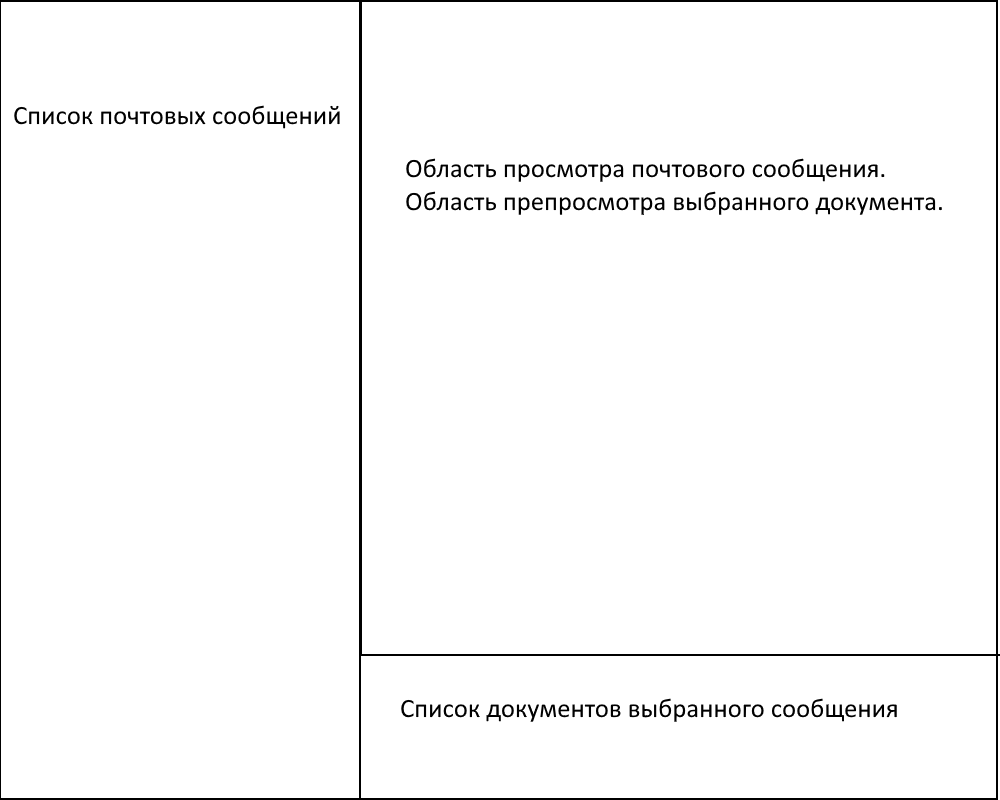 